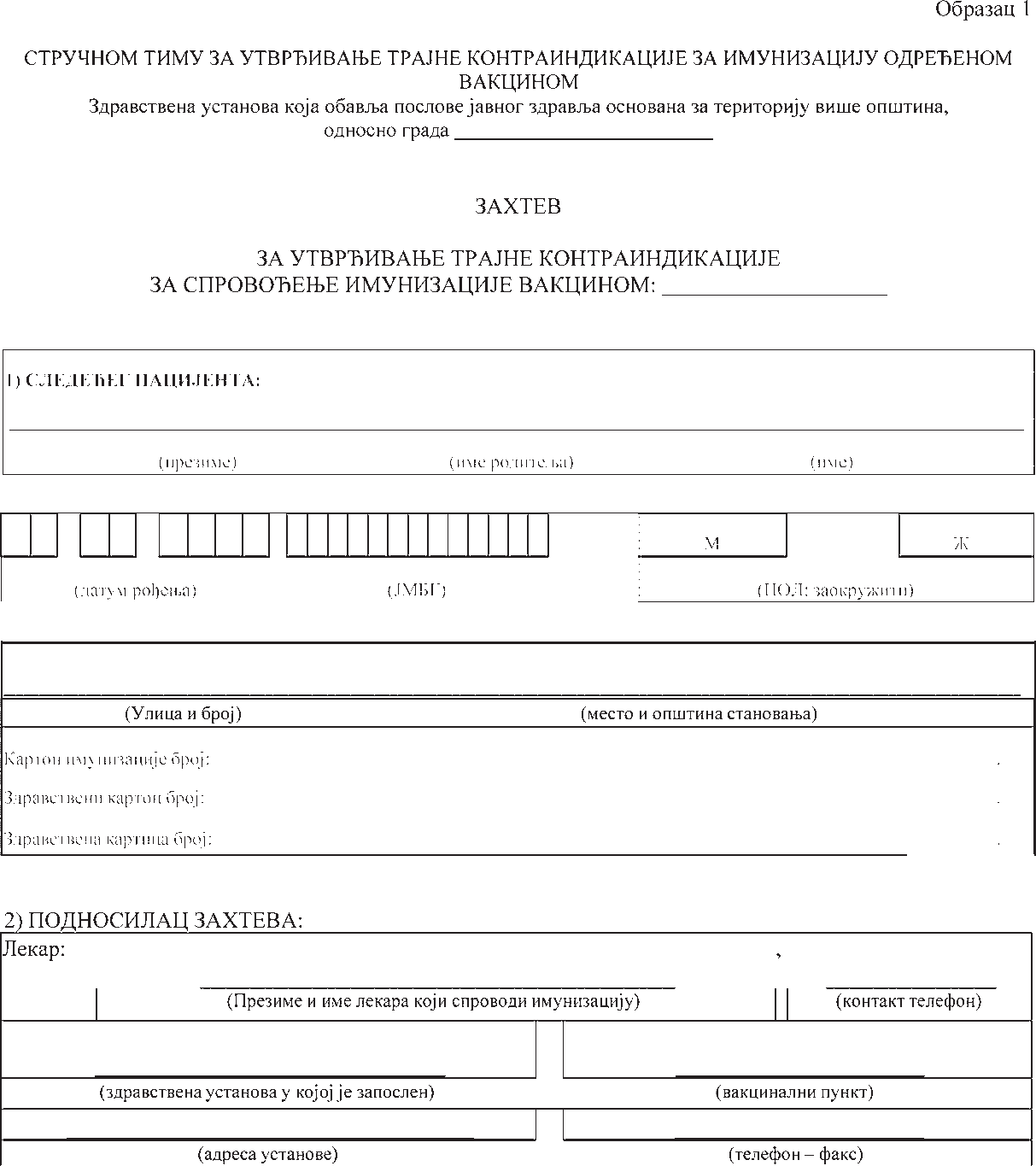 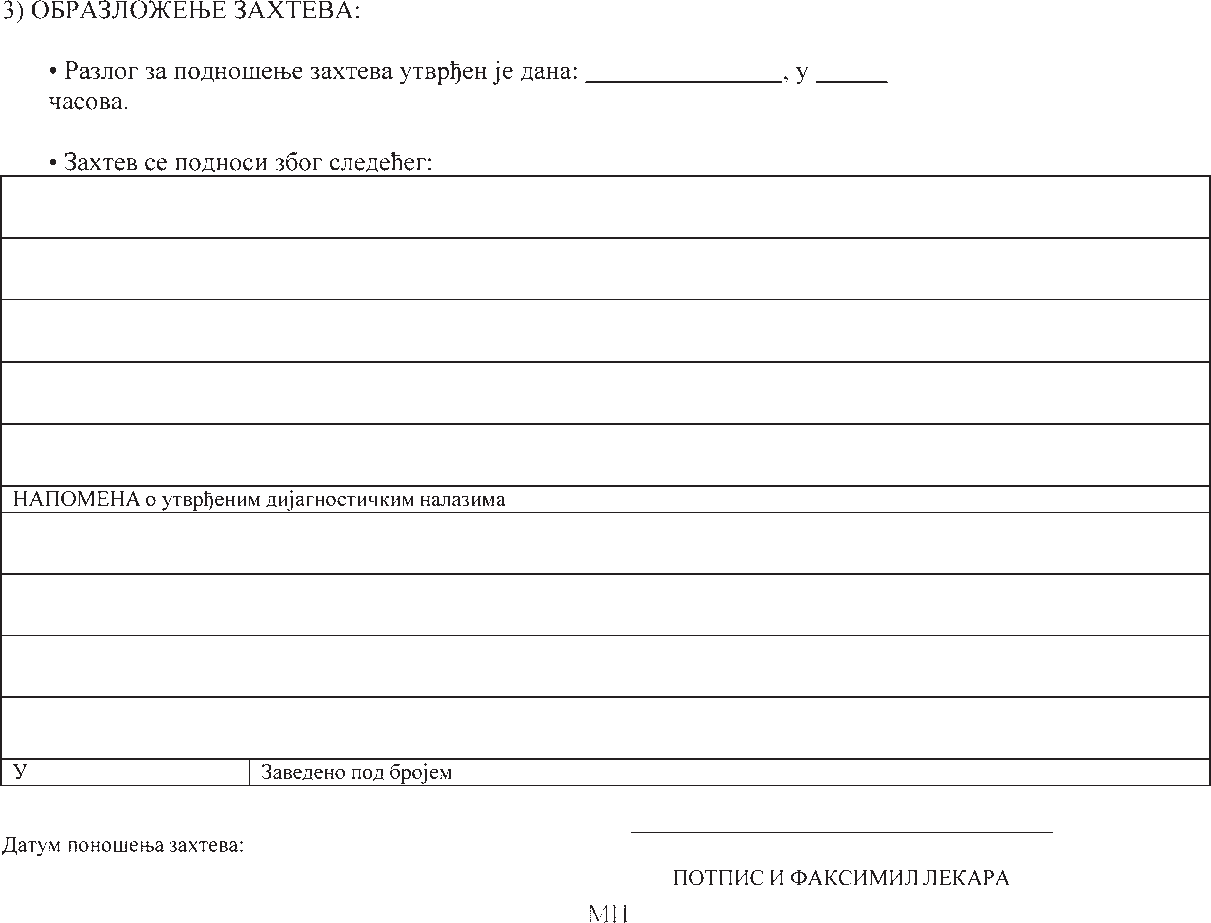 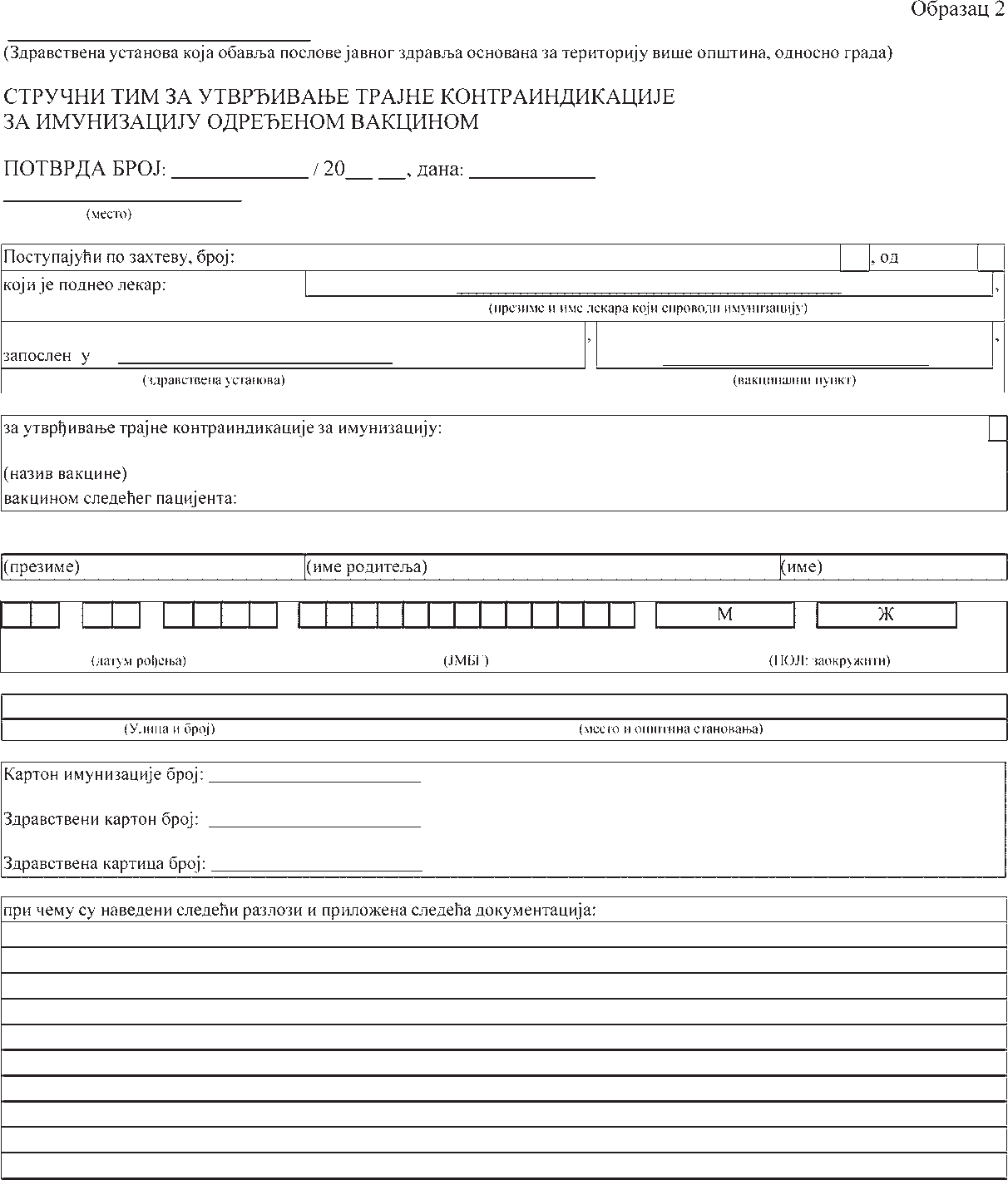 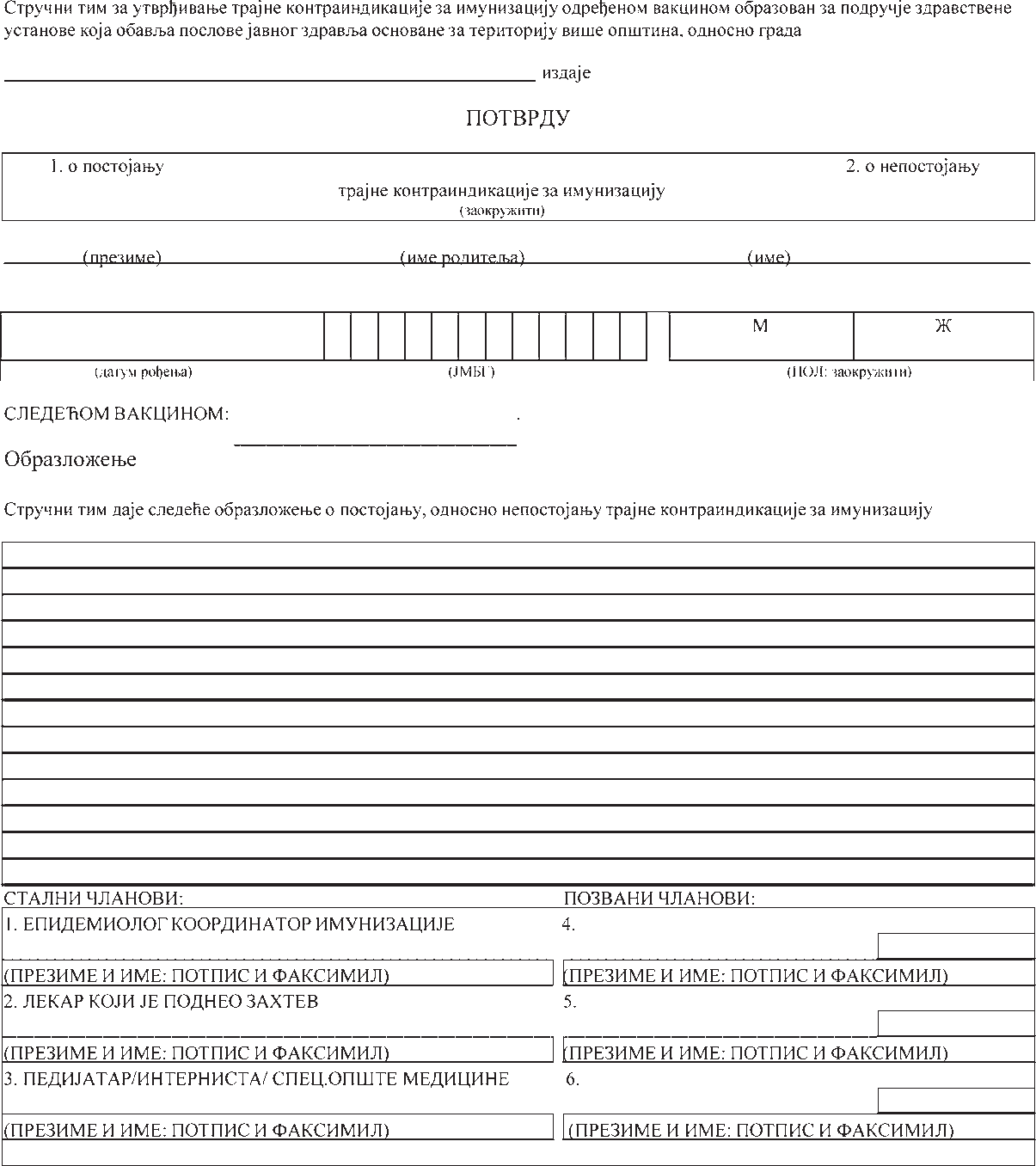 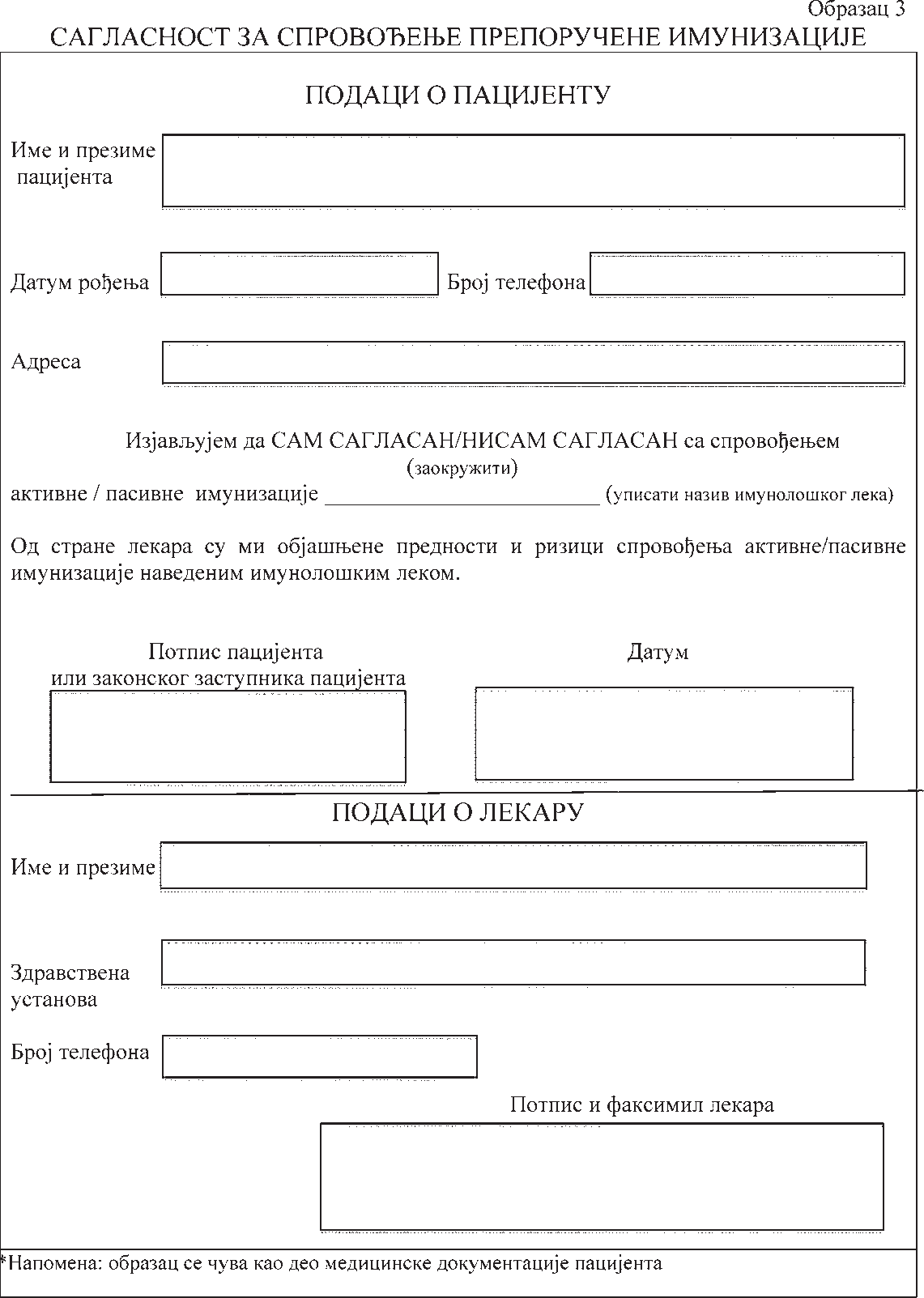 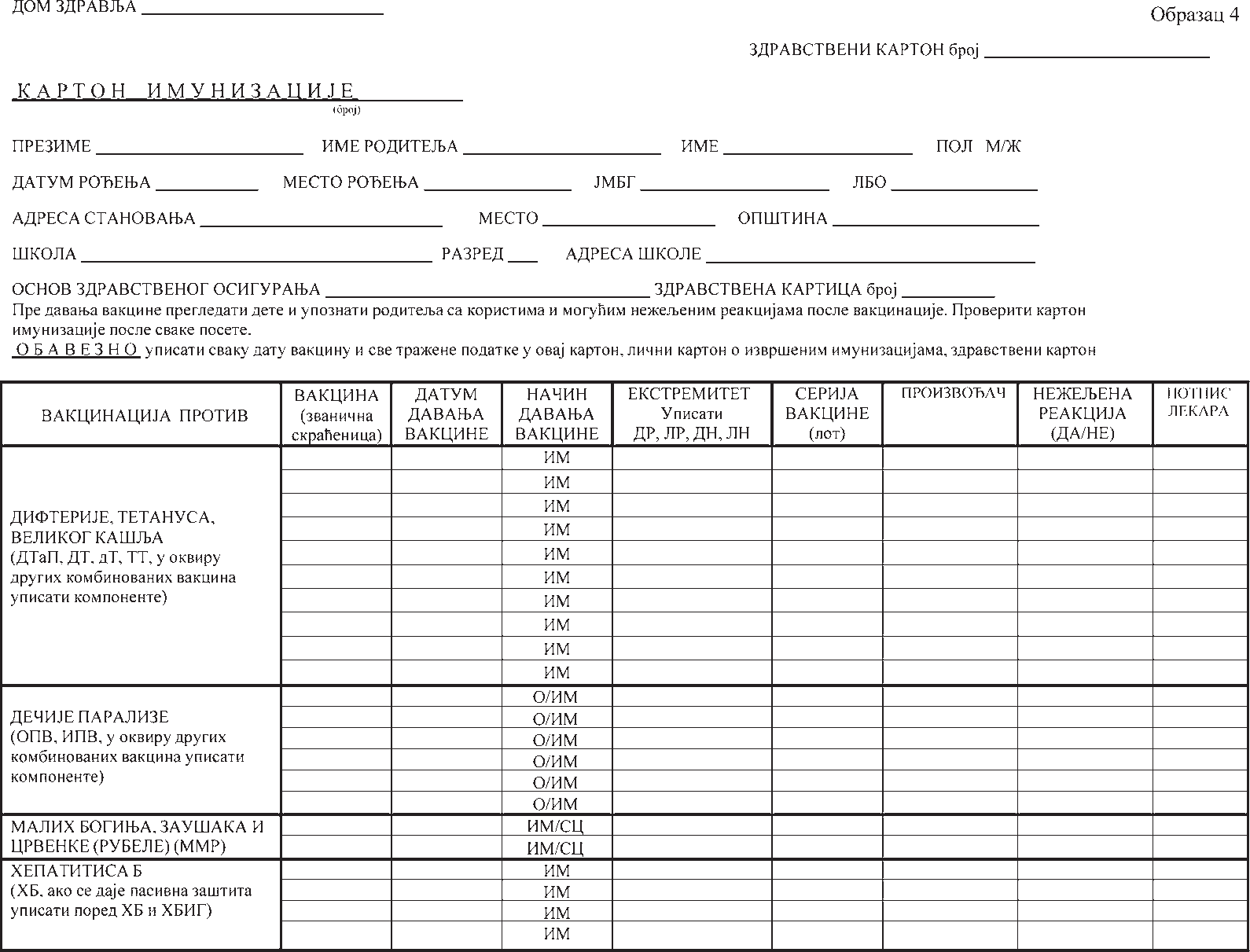 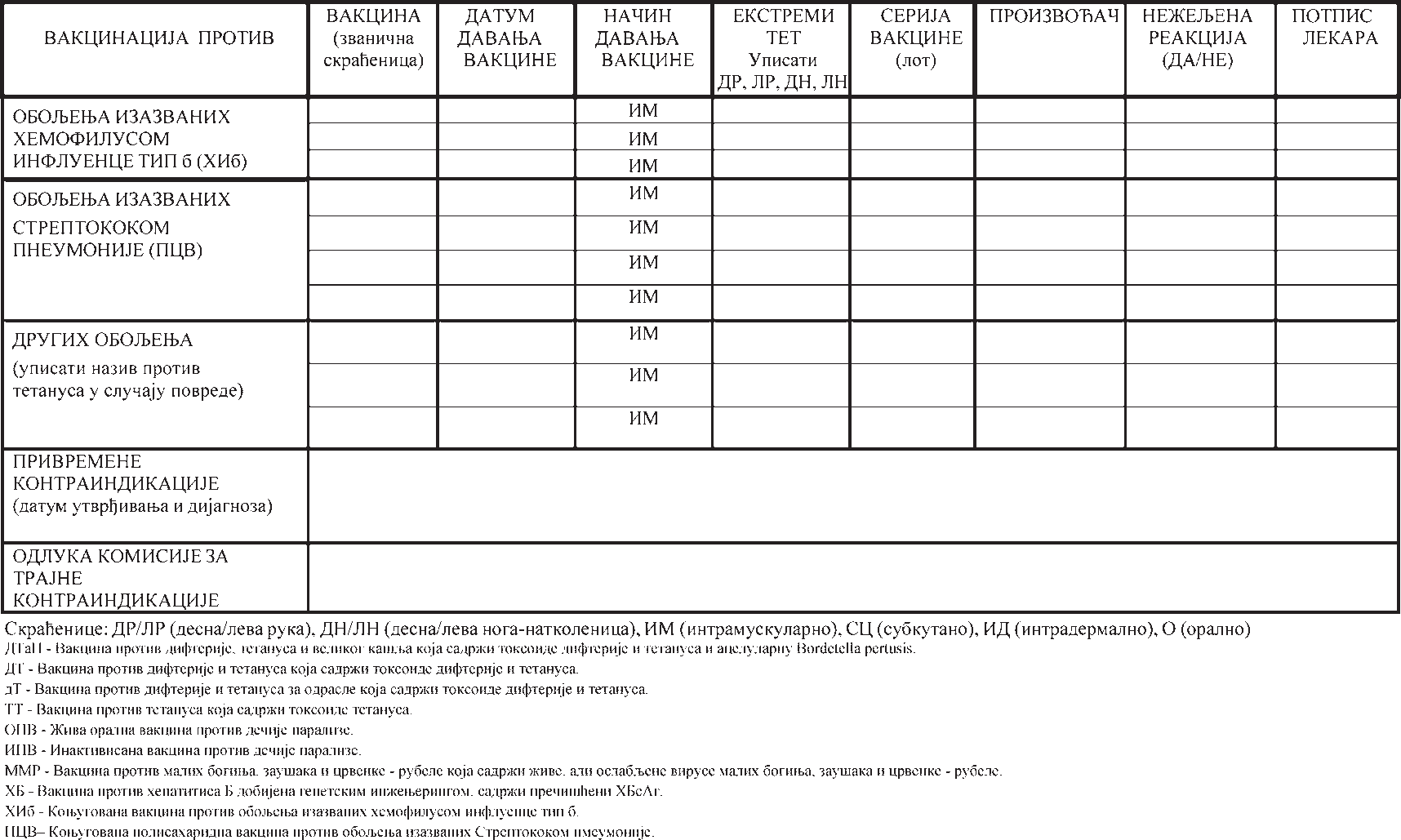 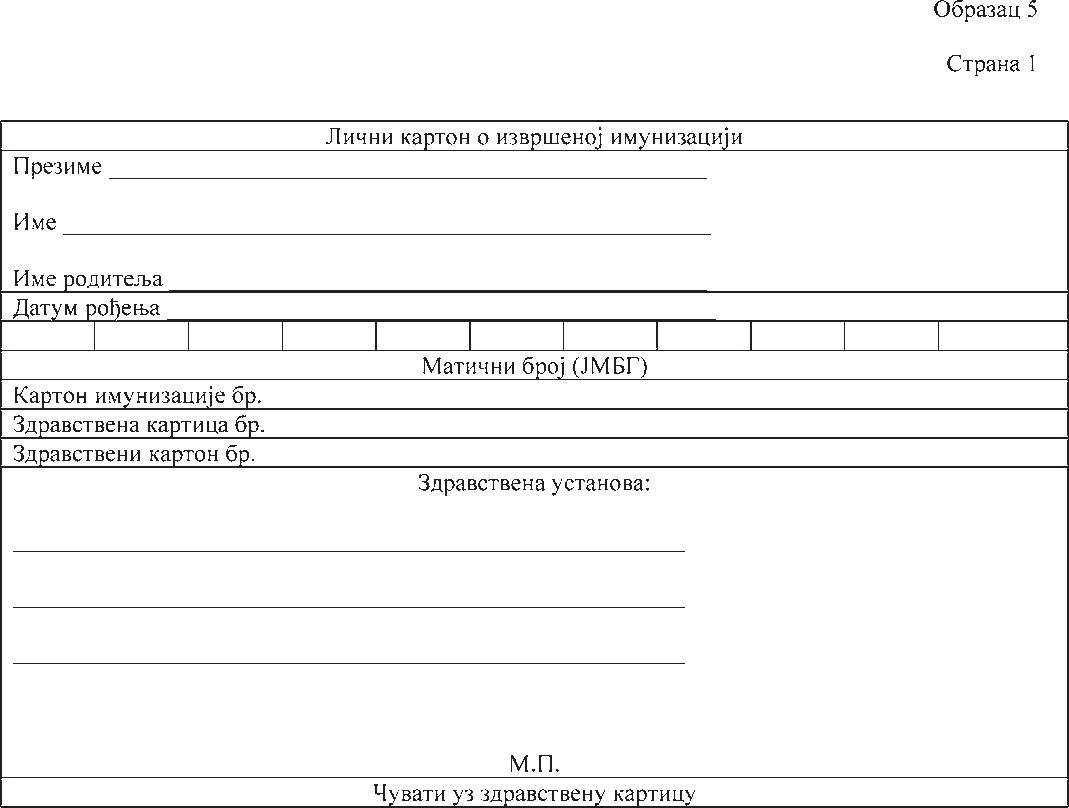 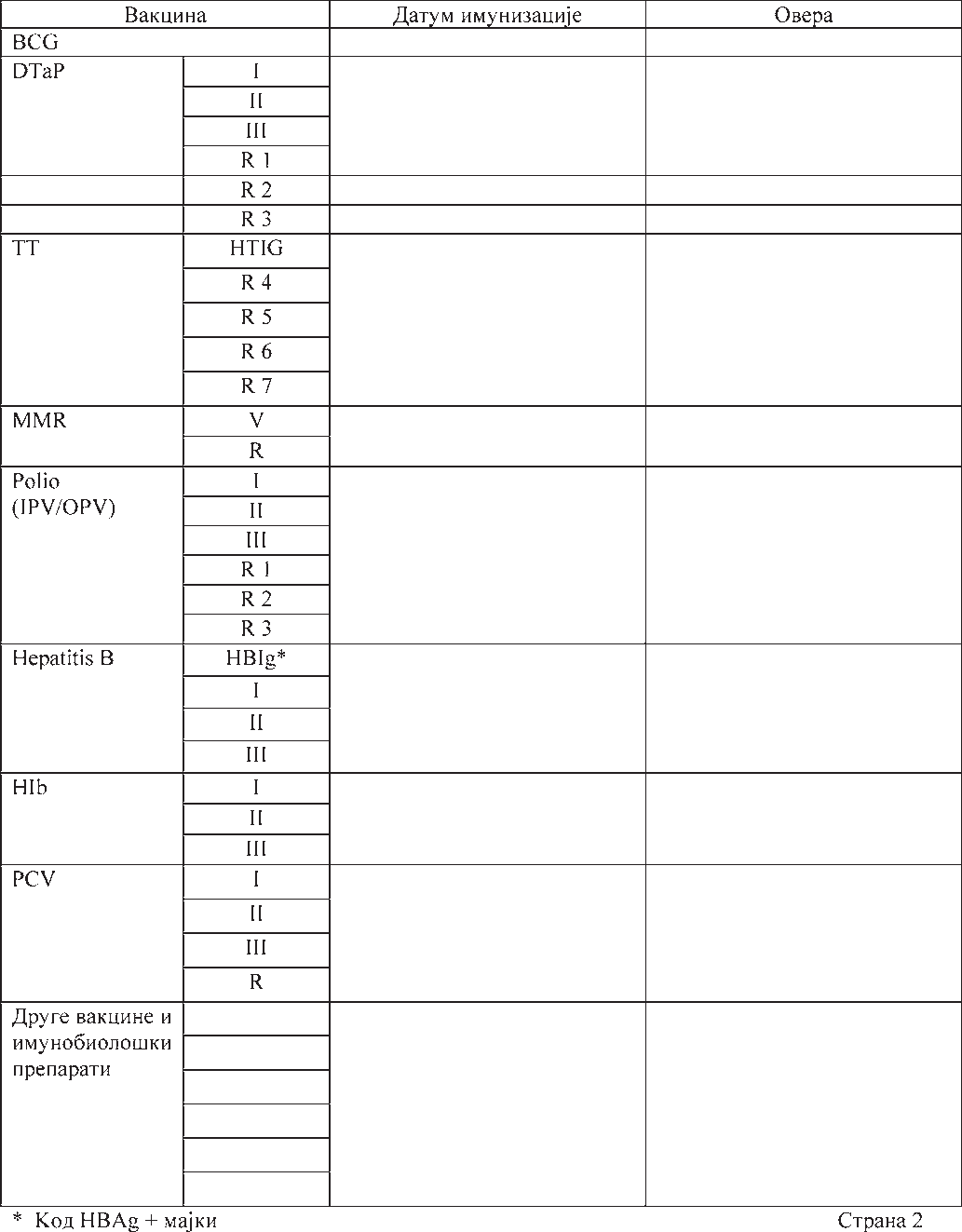 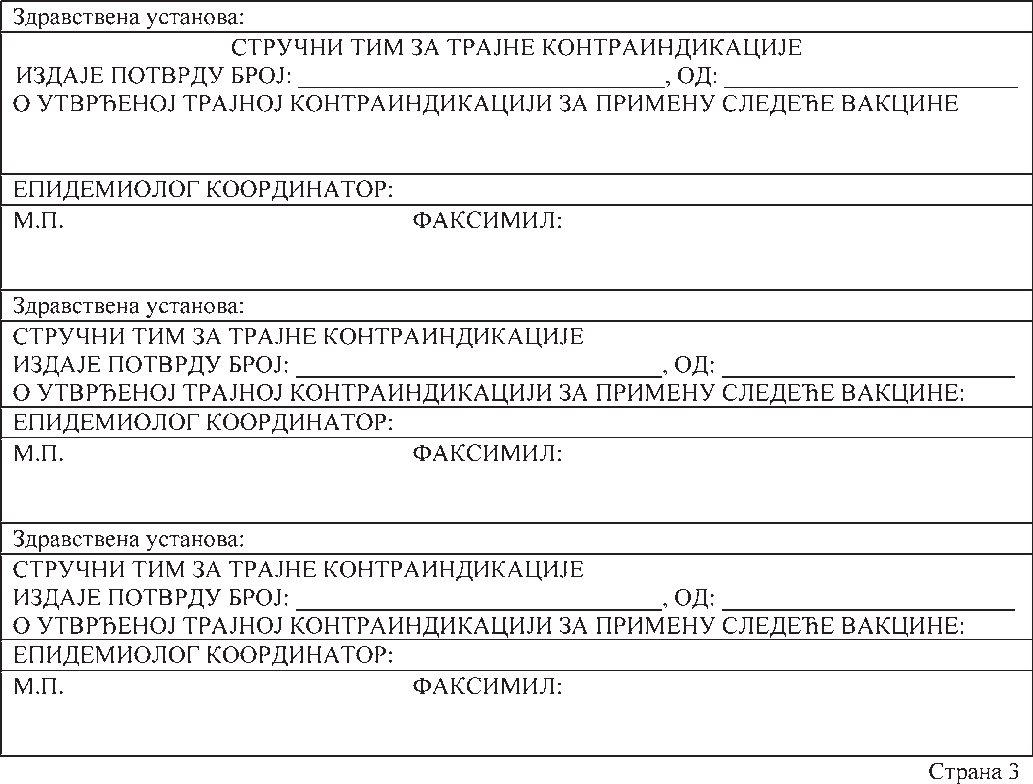 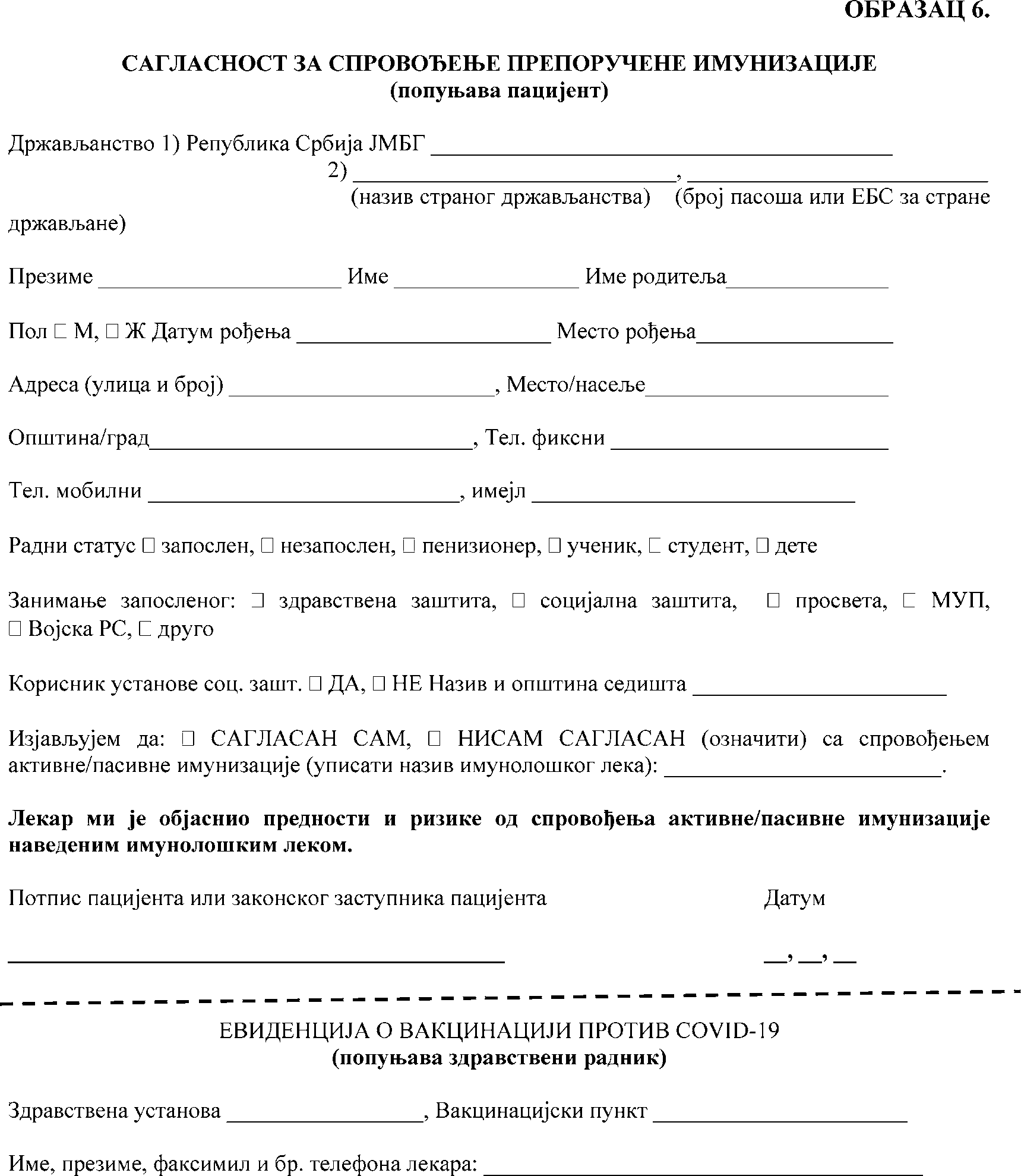 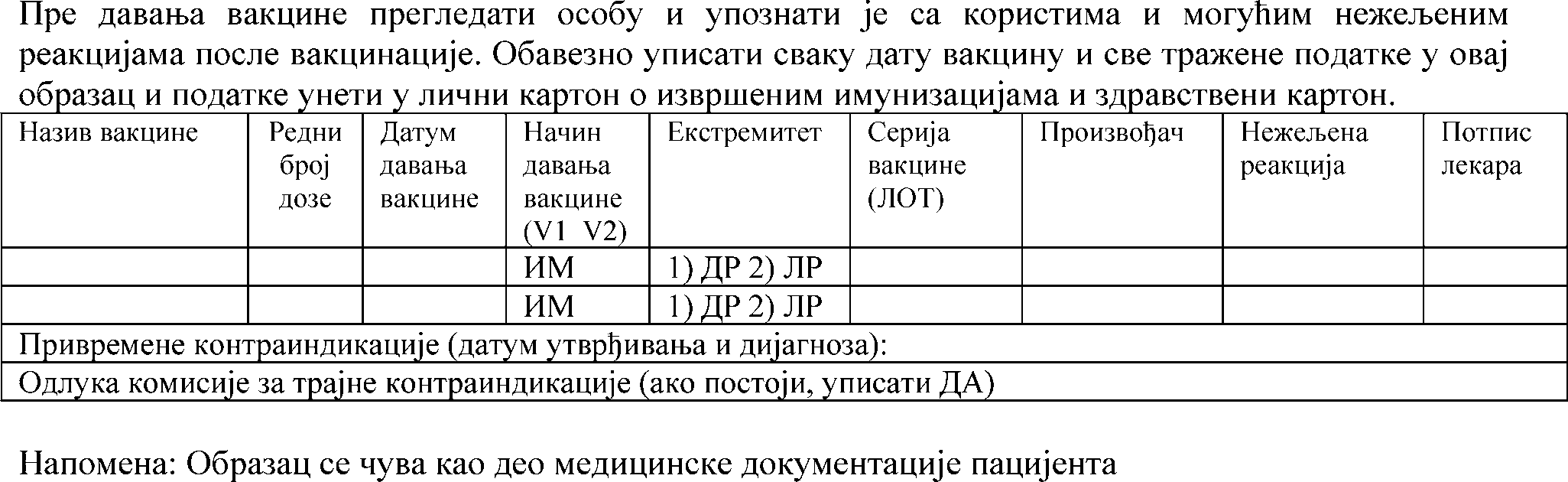 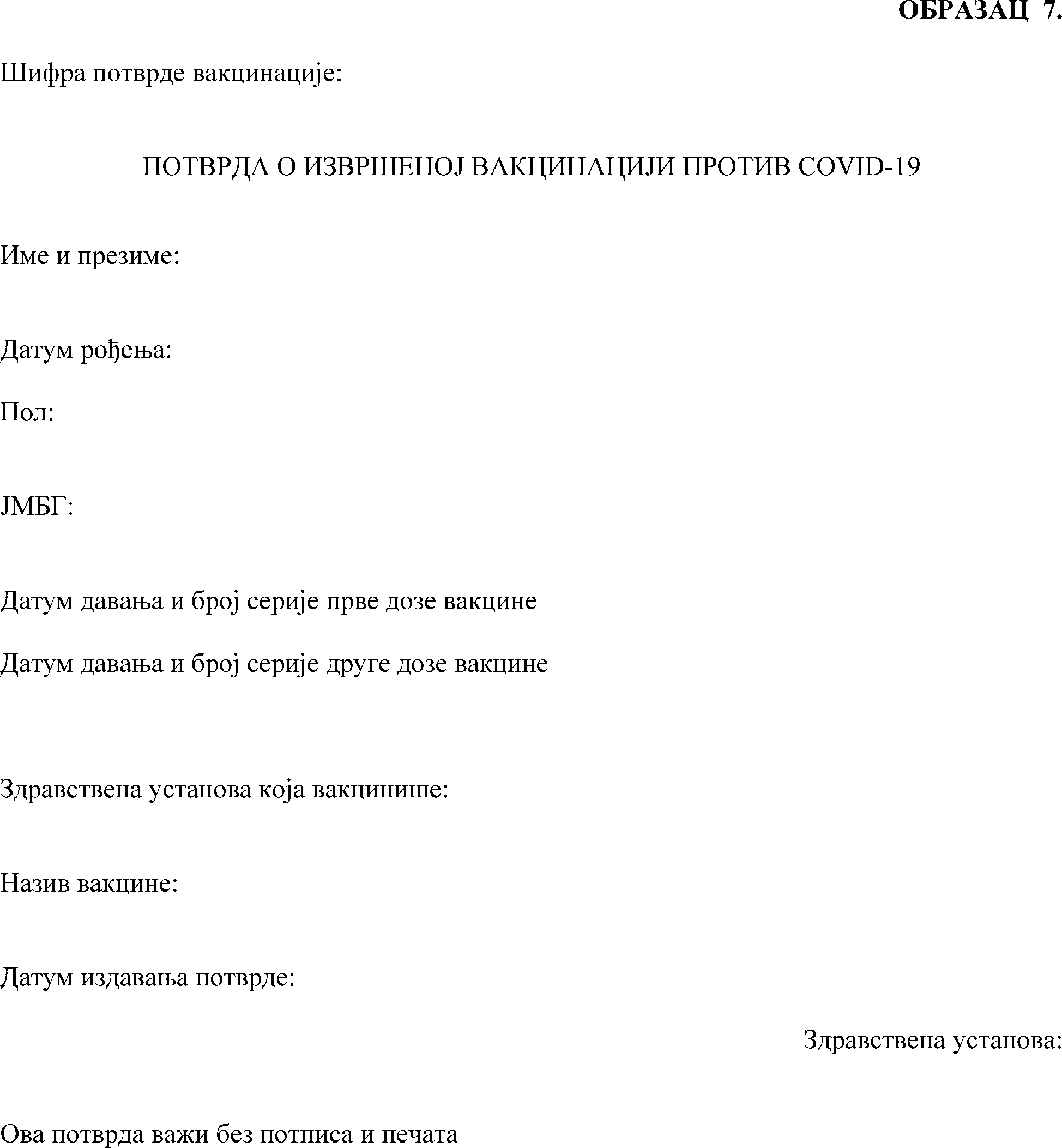 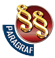 ПРАВИЛНИКО ИМУНИЗАЦИЈИ И НАЧИНУ ЗАШТИТЕ ЛЕКОВИМА("Sl. glasnik RS", br. 88/2017, 11/2018, 14/2018, 45/2018, 48/2018, 58/2018, 104/2018 i 6/2021)